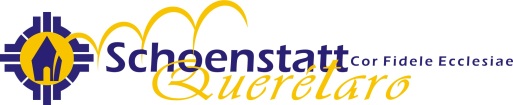 Querétaro, Octubre 2011.A toda la Familia de Schoenstatt Querétaro:Desde nuestro Santuario María Corazón Fiel de la Iglesia les enviamos un afectuoso saludo esperando se encuentren bien.El motivo de este comunicado es hacer de su conocimiento que por  circunstancias propias a estos tiempos difíciles en cuanto a seguridad y aunado a establecer un orden específico para el buen uso de nuestras instalaciones se han creado nuevas  reglas y procedimientos los cuales  a continuación les presentamos:1.- Se ha contratado personal nuevo para atender únicamente la vigilancia en el Santuario, por lo cual se darán cuenta que habrá personas nuevas y ya conocidas uniformadas que estarán más al pendiente de observar, cuidar y mantener el orden. Este equipo tiene la facultad de controlar las entradas y salidas de vehículos, de establecer el orden en el estacionamiento y en su caso hacer las peticiones que consideren necesarias para evitar que se afecte la tranquilidad o el ambiente que caracteriza este lugar.2.- Para la vigilancia nocturna también ya contamos con la nueva colaboración del Sr. Marcial, en su ausencia el  Sr. Jaime o Sr. Javier.  Quienes tienen las facultades mencionadas en el punto número uno.3.- De igual manera se percatarán de nuevas formas de resguardar la seguridad en cuanto a cadenas para prohibir el paso, señalamientos y áreas restringidas o cerradas. 4.- Para el ingreso de grupos entre semana y después de las 7:00pm se distribuirán distintivos para los autos que servirán como pase y así quien esté en turno de vigilancia no tenga que detener a cada uno. Éstos están en proceso de realización, más adelante se les harán llegar sin costo.5.- Para el uso de la casa de retiros, comedores y salones, favor de  tratar sólo con la encargada: Maricela González,  agradecemos sea con anticipación para un mejor servicio y  de ser posible aclarar cuáles serán los requerimientos que utilizarán, así podemos prevenir posibles contratiempos. (Incluyendo grupos de entre semana). En posible ausencia de Maricela favor de contactar a Lorena Osorio o Beti Contreras únicamente. 6.- A partir del primer domingo de Noviembre  estará prohibida la entrada a cualquier automóvil al estacionamiento interno (el de adoquín), todos, deberán buscar un lugar en alguno de los estacionamientos principales, (el de pavimento o a espaldas del portal). Únicamente el personal de seguridad podrá dar el paso a algún auto que lleve a alguna persona imposibilitada para caminar.Con el paso del tiempo y en base al progreso de la aplicación de estas reglas se irán aunando algunas otras que reforzarán el buen funcionamiento de nuestra organización y nuestra familia. Estamos seguros que todos miramos hacia el mismo objetivo, por eso agradecemos el respeto a cada una de estas peticiones y el apoyo que brindarán de ser ejemplo para nuestros peregrinos y visitantes. Estamos para servirles, y a sus órdenes para cualquier duda, aclaración o sugerencia. Bendiciones de nuestra Reina. AtentamenteHna. Ma. Lourdes y  AdministraciónSantuario de Schoenstatt2.28.12.20